Развитие логического мышления у детей 5-6 летРазвитию мышления и логики у детей с успехом помогают специальныелогические игры, разработанные и продуманные в соответствии с возрастомребенка. Мы постарались собрать полезную информацию о логических играхдля детей 5-6 лет в одну статью, чтобы помочь вам легче сориентироваться ивыбрать наиболее подходящие для вашего ребенка.Развитие логического мышления у ребенка в 5-6 лет. С возраста 5-6 летначинается развитие личности ребенка, маленький человечек перестаетзадавать вопрос «почему?», его начинают интересовать более сложныевопросы, которые порой ставят родителей в тупик. Ребенок в этом возрастечаще всего уже считает до 10; пишет различные буквы; немного читает послогам; соблюдает определенные правила и нормы поведения (например, застолом); выполняет простые математические действия; играет сосверстниками и самостоятельно.С точки зрения развития логического мышления, ребенок в этом возрастедолжен уметь: делать логические выводы; из множества представленных предметов убрать лишний; из множества представленных предметов разложить их по группам инайти общий признак; придумать рассказ по предложенным картинкам; придумать окончание рассказаВиды игр, развивающих логику.Вы можете развивать логическое мышление у детей 5-6 лет с помощью игр скарточками, онлайн игр, компьютерных, графических, речевых, настольных,различных головоломок и т.д.Графические игры для детей 5-6 лет очень хорошо развивают логику,внимание, мышление. Ребенок вполне способен справится с ними. Примеры,графических игры: найти похожие предметы; убрать лишний предмет; раскрасить определенный предмет по заданию; раскрасить по образцу; дорисовать что-то у определенного предмета; найти выход из лабиринта.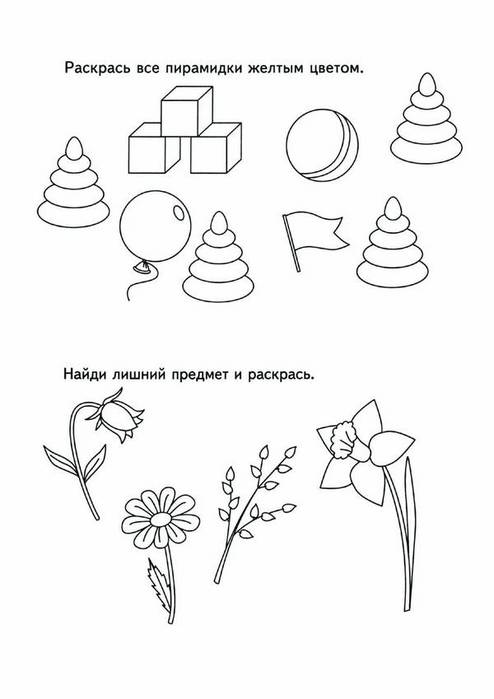 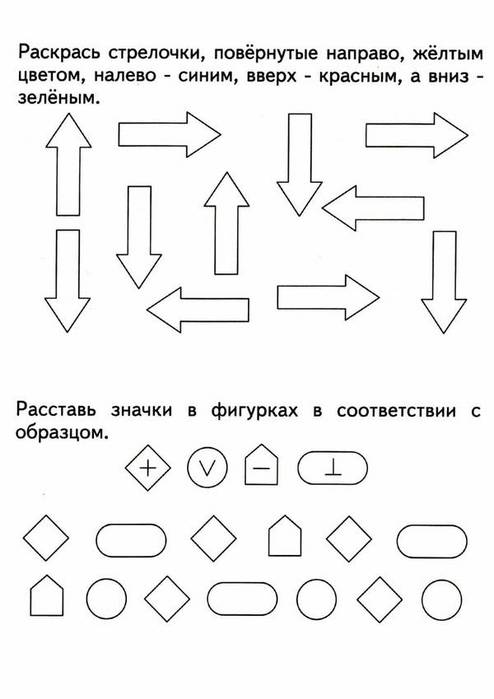 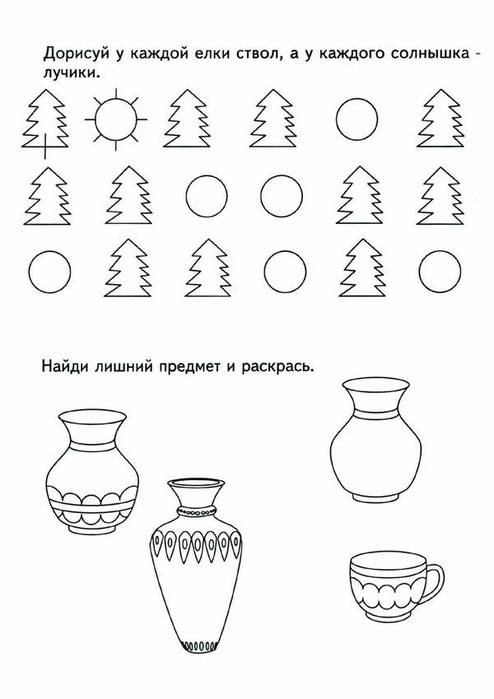 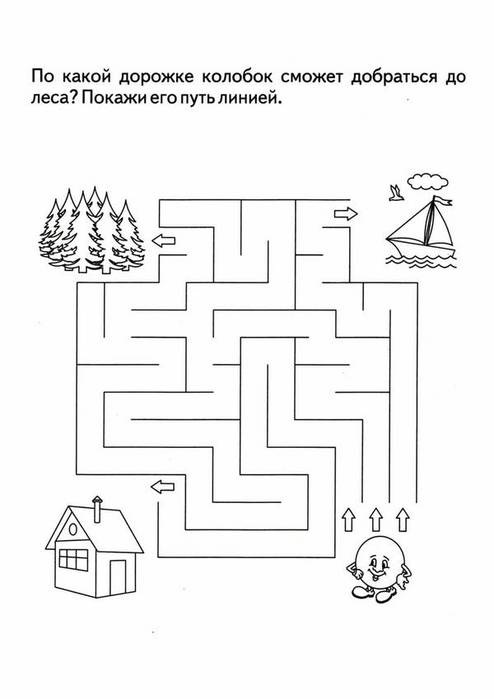 Речевые игры побуждают ребенка выстроить логический ряд и найтиправильный ответ, они должны заставить ребенка думать. Вы можете,например, задать своему малышу такую задачу: Разноцветные корабликиПришла я на реку. Сколько разноцветных корабликов сегодня на реке:желтые, красные, оранжевые! Все они прилетели сюда по воздуху. Прилетиткораблик, спустится на воду и тотчас поплывет. Много еще прилетит ихсегодня, и завтра, и послезавтра. А потом кораблики больше не будутприлетать, и река замерзнет. Расскажите, что это за кораблики и в какоевремя года они появляются. (Н.Ф. Виноградова)Настольные игры для детей должны быть интересны и занимательны.Родителям тоже будет, интересно присоединится к детям и поиграть всейсемьей, ведь настольные игры рассчитаны на несколько человек.Головоломки для детей тренируют память, внимание, логику. Название этихзаданий уже говорит о том, что придется хорошо подумать, чтобы найтиответ. В задании могут быть следующие вопросы: найти отличия; найтивыход из лабиринта; найти определенные фрагменты; ребусы; и многоедругое. Пример головоломки: на картинке найти тот домик, из деталейкоторого можно построить такой же как на рисунке у мальчика.Игра «Логические концовки».Цель: развивать логическое мышление, воображение, способность к анализу.Описание: детям предлагается закончить предложения:Лимон кислый, а сахар... (сладкий).Ты ходишь ногами, а бросаешь... (руками).Если стол выше стула, то стул... (ниже стола).Если два больше одного, то один... (меньше двух).Если Саша вышла из дома раньше Сережи, то Сережа... (вышел позже Саши).Если река глубже ручейка, то ручеек... (мельче реки).Если сестра старше брата, то брат... (младше сестры).Если правая рука справа, то левая... (слева).Мальчики вырастают и становятся мужчинами, а девочки... (женщинами).Игра «Вспомни быстрее»Цель: развивать логическое мышление.Описание: предложить ребенку быстро вспомнить и назвать три предмета круглой формы, три деревянных предмета, четыре домашних животных и т. п.Игра «Что бывает...»Цель: развивать логическое мышление.Описание: предложить ребенку поочередно задавать друг другу вопросы следующего порядка:- Что бывает большим? (Дом, машина, радость, страх и т. п.)- Что бывает узким? (Тропа, лепта, лицо, улица и т. п.)- Что бывает низким (высоким)?- Что бывает красным (белым, желтым)?- Что бывает длинным (коротким)?Игра «ДА-НЕТ-КА»Цель:развитие аналитико-синтетической деятельности на основе метода исключения и умения выполнять классификацию геометрических фигур.Перед тем как играть дети должны ответить на два вопроса:— На какие две группы можно разбить все эти фигуры?
— Чем отличаются эти две группы.Ход игры.Дети загадывают любую из фигур. Водящий с помощью всего трёх вопросов должен её отгадать. Отвечать на вопросы можно лишь двумя словами — «да» или «нет».Алгоритм отгадывания задаёт педагог, рассуждая вслух. Например, дети загадали большой красный треугольник.— Сначала я попробую отгадать цвет этой фигуры. Эта фигура синяя?
— Нет.
— Значит, она красная. Попробую отгадать форму. Эта фигура треугольная?
— Да.
— Это могут быть два красных треугольника, отличающиеся размером. Эта фигура маленькая?
— Нет.
— Значит, это большой красный треугольник.Игра «ПУМ-ПУМ»Количество участников: 6-7 человек.Раздаточный материал: набор цветных геометрических фигур2 квадрата: один большой желтый, другой маленький красный;2 пятиугольника: большой красный, маленький желтый;2 треугольника: большой желтый и маленький красныйДети рассаживаются кругом. Всем детям раздаются фигуры. Фигуры лучше положить перед детьми. Водящий выходит из комнаты (если играют 7 человек, то это ребёнок без фигуры, а если 6, то свою фигуру он отдает воспитателю). Остальные в это время загадывают какое-то свойство, которое и будет так называемым «пум-пумом».Например: все жёлтые фигуры. Водящий, подходя к каждому из детей, спрашивает: «У тебя есть «пум-пум»?» Если его фигура желтая, то он отвечает: «Есть», а если не желтая, то – «Нет». Выслушав каждого ответившего на этот вопрос, ведущий должен догадаться, какое свойство является тем самым «пум-пумом». После чего водящим становится другой играющий.Игра «Теремок»Правила игры:Детям раздаются различные предметные картинки. Один из детей заселяется в теремок первым, а остальные должны к нему подселиться. Каждый приходящий в теремок может попасть туда только в том случае, если скажет, чем его предмет похож на предмет, заселившегося первым. Ключевыми словами являются слова: «Тук — тук. Кто в теремочке живет?». Тот кто назовёт общий признак – заселяется в теремок.Например, первый выбрал машину.— Тук-тук. Кто в теремке живет?
— Это я, машина.
— А я стол. Пусти меня к себе жить?
— Пущу, если скажешь, чем ты похож на меня.— Я похож на тебя тем, что я служу людям (удерживаю разные предметы на себе, посуду, а ты тоже служишь людям, так как перевозишь их или грузы). Ты железная, я тоже могу быть железным. Ты, машина, живешь в доме-гараже, и я живу в доме (в комнате). У тебя четыре колеса, а у меня четыре ножки. Машина может ездить, и я могу ездить, так как у меня могут быть колесики.